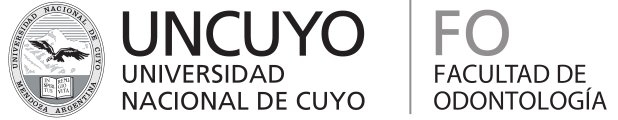 PROGRAMA ANALITICO1. Cátedra 2. Ubicación en el Plan de Estudios3. Justificación:El espacio curricular denominado Clínica de Prótesis Completa se emplaza en 5º año de la Carrera de Odontología y tiene como principal objetivo proporcionar saberes que resuelvan  la rehabilitación del paciente desdentado total. Los contenidos que se imparten son fundamentales en la formación profesional del odontólogo ya que contribuyen a la capacitación tanto clínica como técnica del abordaje protético de este tipo de paciente.Las estrategias de enseñanza a utilizar articulan la teoría y la práctica clínica con el objeto de brindar al alumno los conocimientos necesarios que le permitan rehabilitar al paciente desdentado total.4. Objetivos Generales:a) Reconocer y valorar al paciente desdentado total en su faz emocional y problemática social. b) Desarrollar criterios científicos, éticos, habilidades  y actitudes críticas frente al problema odontológico que presenta el paciente para prevenir patologías, diagnosticar, pronosticar, y rehabilitar el terreno dañado. c) Reconocer los procedimientos clínicos y de laboratorio necesarios para realizar prótesis total removible. d) Adquirir la destreza técnica-clínica para devolver al paciente las funciones perdidas.   5. Contenidos conceptuales:UNIDAD TEMÁTICA 1: GENERALIDADES. HISTORIA CLÍNICA. Objetivos específicos: 1- Evaluar al paciente teniendo en cuenta su estado clínico general, las características particulares de la cavidad oral y su condición emocional y social. Realizar el examen completo del sistema estomatognático, estableciendo el diagnóstico, pronóstico y plan de tratamiento para cada paciente. Contenidos. 1. Prótesis completa. Definición. Sistema estomatognático. Concepto. Elementos que lo componen. Características del sistema   estomatognático  del desdentado total. 2. Examen psico-clínico- radiológico. Motivaciones comunes. Entrevista inicial. Importancia del examen clínico. Indicaciones para  un examen radiológico completo. Panorámicas, resonancia  magnética, tomografías3. Examen clínico del maxilar superior. Concepto de línea cero anatómica. Visualización. Forma y tamaño de las tuberosidades.  Surco Hamular y ligamento ptérigo mandibular. Zona Limitante posterior, Post damming y velo del paladar. Palpación de los  rebordes residuales y de la mucosa que los cubre. Objetivos. 4. Examen c1iníco del maxilar inferior. Línea cero anatómica. Visualización. Línea oblicua externa y repliegue del buccinador. Apófisis geni. Repliegue y espacio sublingual. Línea oblicua interna. Posición lingual en reposo. Límite posterior. Papila  piriforme. Palpación de los rebordes residuales y de la mucosa que los cubre. Objetivos. 5. Evaluación del estado de salud o enfermedad de la mucosa oral. Patologías orales asociadas al uso de prótesis. 6. Plan de tratamiento. Decisiones de la técnica a emplear.Bibliografía específica1.  Figún, M. Anatomía odontológica   Ed. El Ateneo 20022. Norton, N. Netter: anatomía de cabeza y cuello para odontólogos  Ed. Elsevier 20073. Schunke, M. Prometheus. Atlas de anatomía de la cabeza y el cuello: para odontólogos    Médica Panamericana  20124. Ozawa Deguchi, J.  Estomatología geriátrica  Trillas  19945. Salgado, A.  Manual de geriatría    3º ed.  Ed. Elsevier - Masson  20026. Nallim, F E. Gerontología y geriatría: guía práctica de experiencias cotidianas. El Autor    2003 7. Álvarez Cantoni, H, Fassina, N.Prótesis Total Removible. Ed. Hacheace, ra. Edición 2002.UNIDAD TEMATICA 2. ACONDICIONADORES DE TEJIDOS. ACONDICIONADO DE LA PROTESIS (REPARACIÓN) Objetivos específicos. Reconocer cómo mejorar la mucosa oral que presenta patologías usando acondicionadores de tejidos y reparando la prótesis que porta el paciente si está en mal estadoContenidos. 1. Reparación de prótesis. Concepto. Pérdida de dientes artificiales, agregado de los mismos. Reparación de prótesis fracturadas.   Distintos métodos.  Características técnicas, materiales.2. Acondicionadores de tejido. Indicaciones. Distintos materiales. Características de cada uno. Técnica para su utilización.Bibliografía específicaNeill, J.    Prótesis completa: manual clínico y de laboratorio  Ed.  Mundi    1971UNIDAD TEMATICA 3. REBASADOSObjetivos específicos.Identificar  la necesidad de realizar rebasado a la  prótesis completa y sus indicaciones. Aplicar distintas técnicas para realizar un rebasado empleando los materiales adecuados. Contenidos. 1. Rebasado indirecto. Concepto, indicaciones. Técnica. Posibilidades del  Rebasado. Objetivos. Características particulares. Requisitos que deben cumplir2 .Rebasado directo, concepto,  indicaciones, técnica. Distintos materiales a utilizarBibliografía específicaNeill, J.  Prótesis completa: manual clínico y de laboratorio  Ed.  Mundi    1971UNIDAD TEMATICA 4. IMPRESIÓN PRIMARIA Y CUBETAS INDIVIDUALESObjetivos específicos:Seleccionar cubetas y material adecuado para la toma de impresiones primarias. Realizar un correcto modelo primario. Diseñar sobre el modelo la cubeta individual. Conocer la técnica de construcción para poder evaluarla. Contenidos:1. Impresión y modelo primario superior. Cubetas y material a utilizar .Técnica a seguir. Variantes. Examen y crítica de la  impresión. Tratamiento de la impresión,  confección del modelo.2. Impresión y modelo primario inferior. Cubetas y material a utilizar. Técnica a seguir. Variantes. Prueba de soporte y estabilidad  horizontal. Examen y crítica de la impresión.   Tratamiento de la impresión, confección del modelo. 3. Diseño de cubetas individuales superior e inferior. Distintos tipos de cubetas individuales. Materiales de elección para realizar cubetas individuales. UNIDAD TEMATICA 5.  IMPRESIÓN DEFINITIVA.Objetivos específicos. Reconocer cómo evaluar la cubeta individual en el paciente. Realizar la  impresión definitiva seleccionando el material de adecuado. Realizar el modelo definitivo. Contenidos:1. Impresión y modelo definitivo superior. Prueba de la cubeta individual. Recorte. Remarginado. Cierre actual y cierre potencial. Sellado posterior. Prueba de la cubeta remarginada. Defectos y causas. Impresión definitiva. Distintos materiales. Examen y  crítica de la impresión. Modelo definitivo. Protección de bordes y  encajonado. Objetivos. Tratamiento del modelo.2. Impresión y modelo definitivo inferior. Prueba de la cubeta individual. Recorte. Remarginado. Sellado posterior. Prueba de la cubeta remarginada. Defectos y causas. Impresión definitiva. Distintos materiales. Examen y crítica de la impresión. Modelo definitivo. Protección de bordes y Encajonado. Objetivos. Tratamiento  del modelo.- UNIDAD TEMATICA 6. RELACIONES INTERMAXILARES   Objetivos específicos.Aplicar  las distintas técnicas para obtener los registros en el paciente desdentado total con el objeto de devolver la función y estética perdidas.Contenidos 1. Relaciones intermaxilares y máxilocraneales. Fundamentos. Concepto de oclusión e inoclusión. Diferencias entre una oclusión  de dientes naturales y una prótesis  completa. Oclusión Balanceada: concepto y objetivos. Placas para registro, distintas tipos. Requisitos. Procedimientos para asegurar su adaptación. Rodetes de  oclusión distintos tipos, características.2. Determinación del Plano de oclusión. Concepto. Determinación de líneas y planos de referencia.3. Modelado del contorno vestibular de los rodetes de oclusión. Objetivos. Estética.UNIDAD TEMATICA 7. RELACIONES  MAXILOCRANEALES. Objetivos específicos. Aplicar las distintas técnicas que permiten obtener los registros de Dimensión Vertical y Relación Céntrica. Ejecutar el montaje de los modelos en articulador semiadaptable.Contenidos.1. Relación intermaxilar. Determinación de la dimensión vertical oclusiva. Concepto. Métodos. Controles métricos, fonéticos, estéticos, paralelismo, posición de reposo. 2. Relación maxilocraneal. Registro del triángulo: cóndilo-inciso-condilar (arco facial). Objetivo. Técnica. Montaje del modelo superior  en el articulador.3. Relación intermaxilar. Registro de la posición de relación céntrica. Concepto. Distintos métodos para determinarla.4. Montaje en el articulador del modelo inferior. 5. Relación Intermaxilar. Registro de posiciones excéntricas. Concepto. Técnica. Adaptación del articulador. UNIDAD TEMATICA 8. ESTÉTICA EN EL ARTICULADO DENTARIO.Objetivos específicos.Aplicar los distintos procedimientos para devolver la estética y función perdidas en los pacientes desdentados totales. Contenidos. 1. Articulado dentario. 2. Estética. Armonías estéticas: tamaño, forma, color, disposición de dientes, relación diente- encía3. Procedimiento dentogenético. Principios generales: soporte labial, línea media, asimetría, corredor bucal, línea gingival. Factores a tener en cuenta: sexo, personalidad, edad.4. Indicaciones para el articulado dentario, indicaciones estéticas. Tipo de dientes a utilizar. Bibliografía específica 1. Michellsen, J. L. Enfilado dentario, bases para la estética y la estática en prótesis totales. Ed. Amolca, Año 2006.2. Hornz, R. Consideraciones estéticas en la prótesis completa. Quintaesence  Técnica (Ed esp.) Vol 10, Num 7. Agosto- Setiembre. 1999.UNIDAD TEMATICA 9. EVALUACIÓN DEL ENFILADO. CONSTRUCCIÓN EN LABORATORIO. INSTALACIÓN. Objetivos específicos. Desarrollar criterio para evaluar la estética y función de la prótesis en la etapa del enfilado. Identificar  los pasos para la confección de la prótesis en el Laboratorio. Ejecutar los pasos necesarios para instalar las prótesis y trasmitir las indicaciones adecuadas para el paciente. Contenidos.1. Evaluación estética y funcional del articulado dentario. Evaluación de los registros de DV y RC2. Pasos del laboratorio para su construcción3. Evaluación de la prótesis terminada en el articulador. 4. Instalación. Indicaciones, cuidados para su mantenimiento. Controles periódicos. Bibliografía específica 1. Morrow, R.  Procedimientos en el laboratorio dental: prótesis completas  T.1    Salvat    1988UNIDAD TEMATICA 10. ARTICULADO CON DIENTES NO ANATÓMICOS.  Objetivos específicos. Identificar las indicaciones y técnica del articulado con dientes no anatómicos denominada Técnica de SearsContenido.1. Articulado con dientes no anatómicos (sin cúspides). Indicaciones.2. Principios fundamentales en que se basa. Adecuación clínica de acuerdo a los principios fundamentales. a) Superficie oclusal. b) localización del área de soporte. c) Determinación de la dimensión vertical. d) Localización y dirección del plano de oclusión. e) Relación diente reborde alveolar. f) Centralización antero posterior  de la oclusión. g) Centralización buco lingual  de la oclusión. h) Entrecruzamiento y resalte. i) Balanceo en propulsión. j) Balanceo en lateralidad. 3. Distintas técnicas para el montaje de los modelosBibliografía específica 1. Sears, V H. Principios Fundamentales en Odontología. Ed. El Ateneo1947. UNIDAD TEMATICA 11. PRÓTESIS COMPLETA INMEDIATA. Objetivo específicos. Reconocer las indicaciones de una prótesis inmediata. Aplicar los distintos procedimientos técnicos y clínicos para su construcción.Contenidos. 1. Prótesis completa inmediata. Concepto. Indicaciones. Características  diferenciales. Requisitos pre-extracción. Evaluación del estado de salud del paciente. Impresiones y modelos  primarios. Cubetas individuales, impresiones y modelos definitivos. Placa transbase, características. Relaciones intermaxilares y maxilo-craneales evaluación del articulado dentario. Preparación del paciente para la cirugía, instalación,  Controles inmediatos y mediatos. UNIDAD TEMATICA 12. REMONTA Y TÉCNICA CRUZADA.Objetivos específicos:Informar sobre las indicaciones y técnica de laboratorio para la recuperación de los dientes o bases.Evaluar la necesidad de emplear la técnica de mordida cruzadaContenidos. Remonta de la articulación dentaria. Indicaciones. Procedimiento clínico y de laboratorio.Remonta de las bases. Procedimiento clínico y de laboratorioTécnica de mordida cruzada. Indicaciones. Evaluación de las características clínicas del paciente que presente alteraciones en el tamaño de los maxilares. Procedimiento de laboratorio para solucionar esa discrepancia entre los maxilares.  Bibliografía específica García Micheelsen, J. Enfilado dentario, bases para la estética y la estática en prótesis totales Ed. AMOLCA 2006. UNIDAD TEMATICA 13.  TÉCNICA MONOMAXILARObjetivos específicos:Evaluar la necesidad de confeccionar una prótesis monomaxilar. Aplicar los distintos procedimientos técnicos y clínicos para su construcción.Contenidos. Técnica monomaxilar. Indicaciones. Evaluación del estado bucal para la realización de la prótesis monomaxilar. Preparación de la boca para su confección. Procedimiento clínico para la obtención de los registros intermaxilares y maxilocranealesProcedimiento de laboratorio para su confección.Bibliografía específica Loza Fernández, D.  Diseño de prótesis parcial removible   Ed.Ripano    2006Mallat Desplats, E.  Prótesis parcial removible: clínica y laboratorio   Harcourt/Brace  1998UNIDAD TEMATICA 14. SOBREDENTADURAS SOBRE RESTOS RADICULARES. Objetivos específicos. Identificar  los distintos elementos que contribuyen a mejorar la retención y confort del paciente en la colocación de sobredentaduras Contenidos1. Sobredentaduras sobre restos radiculares. Indicaciones, planificación y desarrollo del tratamiento. Contraindicaciones. Ventajas. Evaluación y preparación de los  pilares. Distintos elementos de retención. CaracterísticasBibliografía específica1. Mallat Desplats, E.; Mallat Callís, E. Prótesis parcial removible y sobredentaduras. Ed. Elsevier, España, 2004.  2. Boucher, C. Prosthodontic Treatment for edentolous patients. Printed in Mexico. Copyright 1990 by The C. V. Mosby Company AII rights reserved. Publication thent1990. 3. Tylman. Teoría y práctica en Prostodoncia Fija. W.F.P. Malone, D. L. Koth. Octava edición 1991.UNIDAD TEMATICA 15. PRÓTESIS IMPLANTO ASISTIDA. Objetivos específicos.Identificar las distintas alternativas de rehabilitación implanto protéticas para el desdentado total. Contenidos. 1. Prótesis implanto asistidas. Ventajas, indicaciones. Evaluación clínica y radiológica. Tomografías2. Fase de implantación. Preparación del paciente para la cirugía3. Fase de rehabilitación. Distintas alternativas de rehabilitación. Instalación de las prótesis. Controles inmediatos, mediatosBibliografía específica1. Highsmth.  Jaime del Rio - Manual de Implantologia. Prótesis para el Desdentado Total. Ed.  Avances  Médicos. Primera  edición 1995.2. Mallat Desplats, E.; Mallat Callís, E. Prótesis parcial removible y sobredentaduras. Ed. Elsevier, España, 2004.  3. Jiménez-López, V.    Prótesis sobre implantes: oclusión, casos clínicos y laboratorio    Mosby    19936. Bibliografía General.Álvarez Cantoni, H, Fassina, N. Prótesis Total Removible. Ed. Hacheace, 1ra. Edición 2002.Boucher, C, Zarb, B, Hickey, C. Prostodoncia Total de Boucher. Edición México. Ed Interamericana  McGranw-HiII. Décima edición 1994. 3. Boucher, C. Prosthodontic Treatment for edentolous patients. Printed  in Mexico. Copyright 1990 4. Boucher, C.  Prótesis para el desdentado total  Ed.  Mundi    19775. Capusselli y Schvartz. Tratamiento del desdentado Total. Ed. Mundi. Edición 1980.6. Gotuso, M y Platini,T. Prostodoncia total. Facultad de Odontología. Universidad Nacional de Córdoba. 7. Geering, A; Kunden H. M. Atlas de Prótesis Total y Sobredentaduras. Ed. Salvat Segunda edición 1993. 8. Kawabe, S.    Dentaduras totales    AMOLCA    19939. Le Pera, F.    El tratado del cómo... en el desdentado total    Mundi    198710. Lottero, R P, Boero López, E, Contribución al Estudio de la Prótesis Completa. Departamento de Publicaciones, Facultad de Odontología, Universidad Nacional de Cuyo. Año 2005 11. Loza Fernández, D.    Diseño de prótesis parcial removible    Ripano    200612. Morrow, R.  Procedimientos en el laboratorio dental: prótesis completas  T.1    Salvat    198813. Milano, V.  Prótesis total: aspectos gnatológicos.   Ed. AMOLCA  201114. Neill, J.   Prótesis completa: manual clínico y de laboratorio   Ed. Mundi    19717. Estrategias de enseñanzaLas estrategias de enseñanza se basan fundamentalmente en la recuperación de los conocimientos previos, el desarrollo de clases de exposición con presentación de videos explicativos que permiten visualizar los procedimientos clínicos y de laboratorio. Se incorpora además la discusión de casos clínicos que enriquece los saberes y permite crear un criterio clínico. La práctica clínica sobre pacientes, supervisada por el docente, es el pilar fundamental en la formación del alumno.Durante la actividad clínica el estudiante deberá atender un paciente desdentado total realizando los procedimientos necesarios para confeccionar la prótesis completa para rehabilitarlo. Se incorpora a partir de este ciclo lectivo el aula virtual donde se desarrollan dos temas del programa.8. Estrategias de Apoyo al AprendizajeLas estrategias de apoyo se basan en el seguimiento personalizado del alumno y el  acompañamiento de quien presenta dificultades. Se elaboran guías de estudio que acompañan el proceso y se guía al estudiante hacia la consulta de bibliografía actualizada. El horario de consulta previo a cada examen final se realiza los días lunes entre las 13.00 y 14.00 hs. El apoyo individual y grupal, previo a los parciales, se realiza en horas de clínica.9. Estrategias de Evaluación del AprendizajeLa evaluación es continua e integradora, realizando el seguimiento del alumno en todas las actividades programadas. Se elaboran evaluaciones escritas parciales 2 (dos) y un examen final oral. Las actividades prácticas clínicas se evalúan en forma teórica previa a la realización del práctico. A partir de este ciclo lectivo se incorporan seminarios obligatorios en el 2º semestre. La intención de los mismos se fundamenta en tratar de lograr la relación de los conceptos teóricos con la actividad clínica. Son 4 (cuatro) en total, uno por mes, en el horario contrario al de la clínica. La sumatoria de estas modalidades permite evaluar la apropiación de los conocimientos teóricos, la adquisición de destreza manual para llevar a cabo los procedimientos clínicos y el compromiso del alumno en el proceso de aprendizaje. 10. Recursos materiales:Los recursos necesarios para el desarrollo de las actividades teóricas son equipo de multimedia y aula. Para las actividades clínicas son necesarios los equipos odontológicos y la sala de laboratorio con recortadora, pulidora y termoformadora.11. Condiciones de regularidad. Los alumnos deberán tener aprobadas las siguientes exigencias para obtener el 100%:Rehabilitar a 4 (cuatro) pacientes desdentados bimaxilares con sus respectivas prótesis superior e inferior dentro los cuales, uno de ellos, debe ser un paciente con un maxilar totalmente desdentado y su antagonista parcialmente dentado para realizar una prótesis monomaxilar y una prótesis parcial removible  de cromo cobalto. Reparaciones sobre modelos de estudio: 3 (tres)Rebasados en pacientes: 3 (tres) rebasados (directos e indirectos). Reparaciones en pacientes: 4 (cuatro) (simples y complejas).Evaluaciones Parciales: 2 (dos) 100% aprobados para obtener la regularidadParticipar del foro semanal virtual. Deberá presentar en el mismo uno de los casos clínicos que está tratando para que sea debatido con sus compañeros y profesoresPresentación de un trabajo final: Presentación en Power Point de uno de los casos tratados en la clínica para lo cual deberá documentar fotográficamente todos los pasos clínicos. El CD será entregado al finalizar el ciclo lectivo.Los alumnos deberán tener aprobadas las siguientes exigencias para obtener el 75%:Rehabilitar a tres (tres) pacientes desdentados totales con sus respectivas prótesis superior e inferior, dentro los cuales, uno de ellos, debe ser un paciente con un maxilar totalmente desdentado y su antagonista parcialmente dentado para realizar una prótesis monomaxilar y una prótesis parcial removible  de cromo cobalto. Reparaciones sobre modelos de estudio: 2 (dos) a realizarse los días 17 y 24 de abril.Rebasados en pacientes: 2 (dos) rebasados (directos e indirectos). Reparaciones en pacientes: 3 (tres) (simples y complejas).Evaluaciones Parciales: 2 (dos)  100% aprobados para obtener la regularidadParticipar del foro semanal virtual. Deberá presentar en el mismo uno de los casos clínicos que está tratando para que sea debatido con sus compañeros y profesoresPresentación de un trabajo final: Presentación en Power Point de uno de los casos tratados en la clínica para lo cual deberá documentar fotográficamente todos los pasos clínicos. El CD será entregado al finalizar el ciclo lectivo.Aquellos alumnos que hayan instalado una prótesis completa bimaxilar antes de las vacaciones de julio y realizado los controles correspondientes hasta el 31 de julio, tendrán como exigencias para obtener el 75%:Rehabilitar a 2 (dos) pacientes desdentados totales con sus respectivas prótesis superior e inferior. Reparaciones sobre modelos de estudio: 2 (dos) a realizarse los días 17 y 24 de abril.Rebasados en pacientes: 2 (dos)  Reparaciones en pacientes: 2 (dos).Evaluaciones Parciales: 2 (dos) 100% aprobados para obtener la regularidadParticipar del foro semanal virtual. Deberá presentar en el mismo uno de los casos clínicos que está tratando para que sea debatido con sus compañeros y profesoresPresentación de un trabajo final: Presentación en Power Point de uno de los casos tratados en la clínica para lo cual deberá documentar fotográficamente todos los pasos clínicos. El CD será entregado al finalizar el ciclo lectivo.12. Condiciones de acreditación:Según la normativa vigente el alumno debe cumplir con:80% de asistencia75% de trabajos prácticos aprobados100% de parciales aprobadosAprobación del examen final13. Exigencias a tener en cuenta:Antes de iniciar en el paciente cualquier trabajo solicitado, el mismo deberá ser registrado en Admisión.Previo al inicio de cada actividad clínica se evaluarán los conocimientos teóricos acerca de la misma.La fecha máxima para iniciar las actividades clínicas para realizar una prótesis bimaxilar es el 25/9/17.La fecha máxima de instalación de las prótesis en el paciente es el 30/10/17. Para iniciar el trabajo clínico en el paciente deberá estar abonada la primera cuota del valor correspondiente.Para solicitar al laboratorio que finalice las prótesis deberá presentar el bono de pago que certifique que están abonadas todas las cuotas.CRONOGRAMA 1. Cátedra 2. Ubicación en el Plan de EstudiosCronograma de actividades académicas:Profesor TitularEsp. Od. Susana Beatriz Príncipe ExclusivaProfesor AdjuntoEsp. Od. Edgardo Boero López SemiexclusivoJefe de Trabajos PrácticosOd. Renato Lottero SemiexclusivoJefe de Trabajos PrácticosEsp. Od. Graciela Lottero SemiexclusivoJefe de Trabajos PrácticosEsp. Od. Guadalupe Jofre SemiexclusivoJefe de Trabajos PrácticosOd. Gabriel Ramírez SimpleJefe de Trabajos PrácticosEsp. Od. Verónica Villegas Crespo SimpleFechaActividadTemaResponsable(Apellido y nombres del o los Dictantes, Docentes a cargo)03/04teóricoClase inaugural. Características generales del paciente Desdentado total. Reparación y rebasado Historia clínica. Características de max. Sup. y del inferior. Generalidades. Impresiones primariasPríncipe SusanaLottero RenatoLottero GracielaJofre Guadalupe10/04TeóricoAnatomía del desdentado.Unidades Funcionales. Diseño de cubetas individuales. Impresiones definitivas. Modelos, encajonado.Relaciones intermaxilares y maxilocraneales. Plano de oclusión. Dimensión vertical. Relación céntrica. Boero López EdgardoLottero Renato17/04TeóricoClínicaMontaje de los modelosProceso dentogenético. Enfilado. Instalación y controlesPríncipe Susana24/04TeóricoClínicaAdhesivos y limpiadores.Patologías habituales asociadas a las prótesis.Acondicionadores de tejidosLottero Graciela Guadalupe Jofre08/05Clínica15/05Clínica1º parcial22/05TeóricoClínicaTécnica de SearsRemonta y técnica cruzadaEdgardo Boero LópezLottero Renato29/05TeóricoClínicaPrótesis completa, Técnica inmediataPrótesis completa monomaxilarPríncipe Susana05/06TeóricoClínicaPrótesis implanto-asistida. SobredentadurasImplantes.Verónica Villegas Edgardo Boero López12/06ClínicaRecup. 1º parcial19/06Clínica26/06Clínica2º parcial03/07Clínica24/07ClínicaRecup. 2º parcial31/07al06/11Clínica